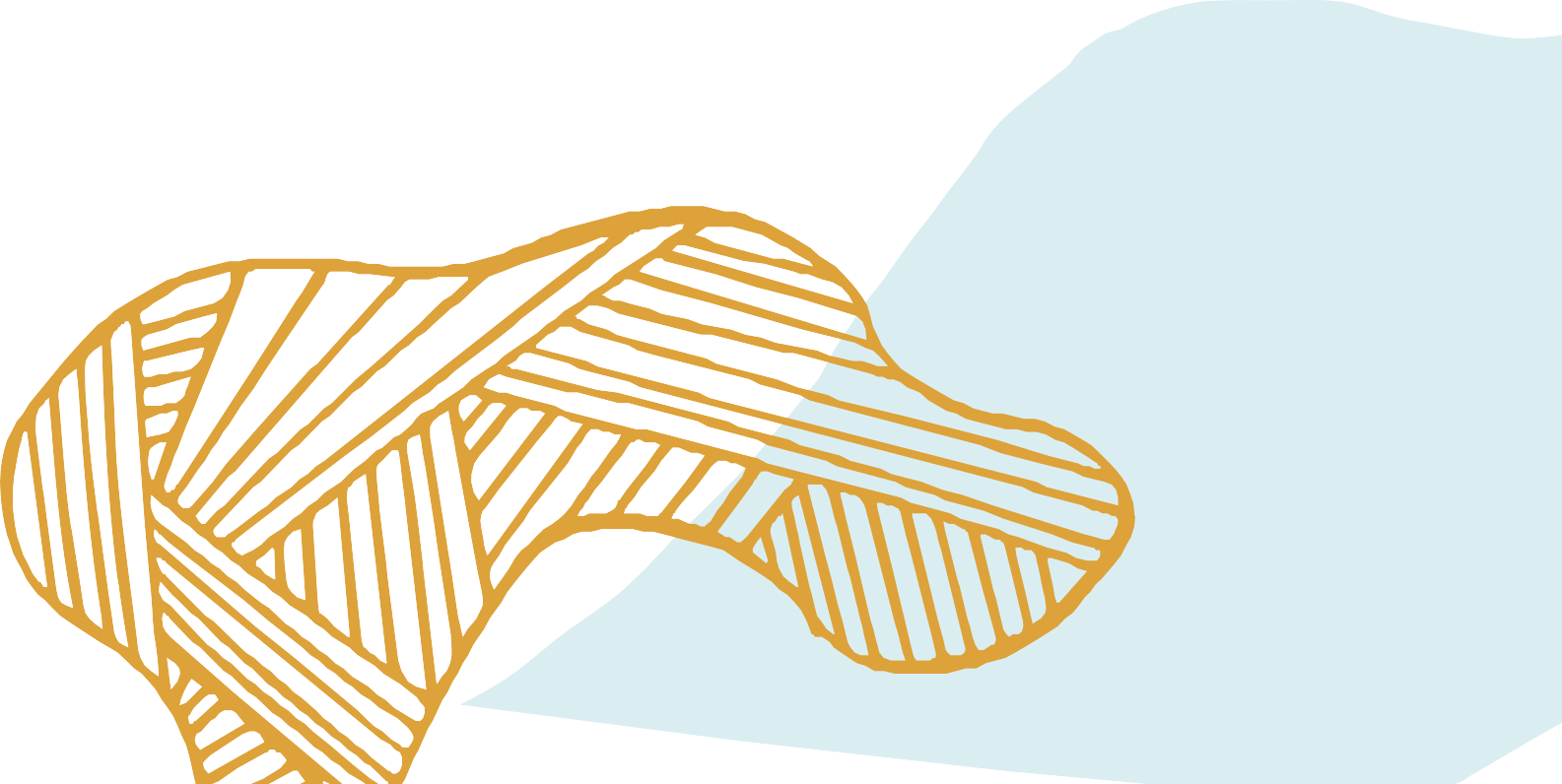 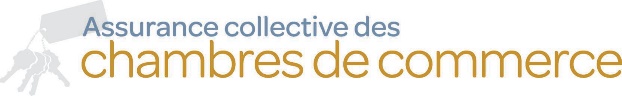 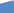 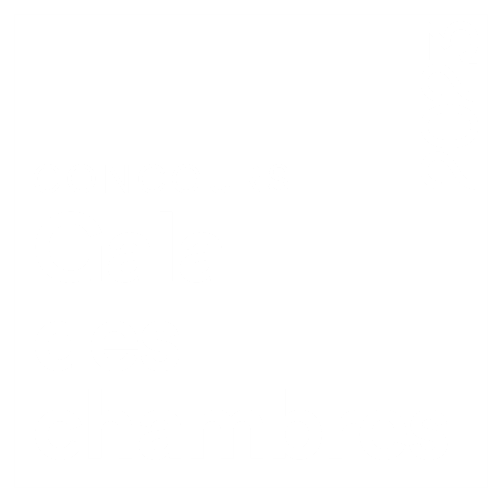 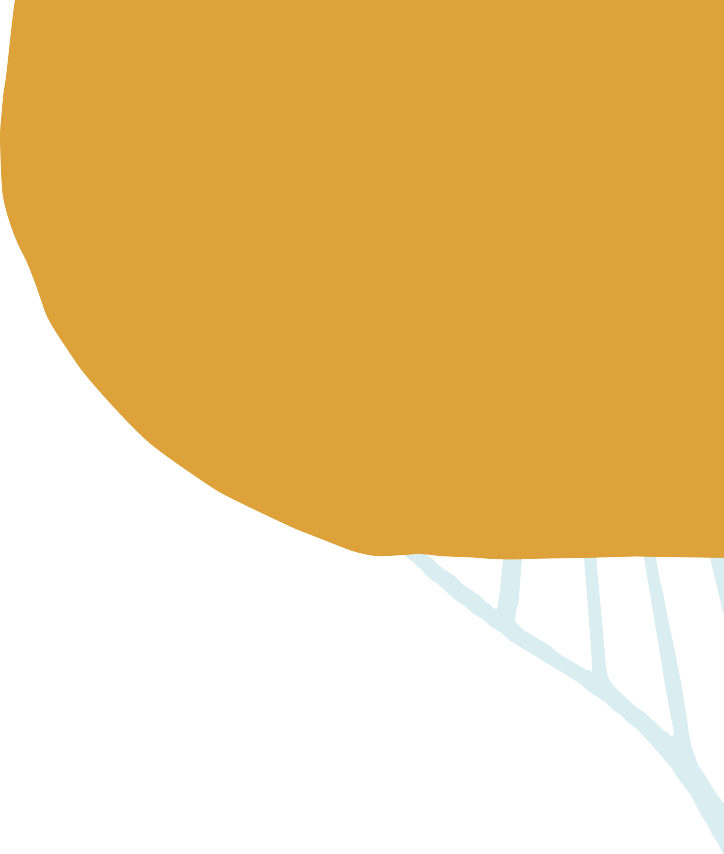 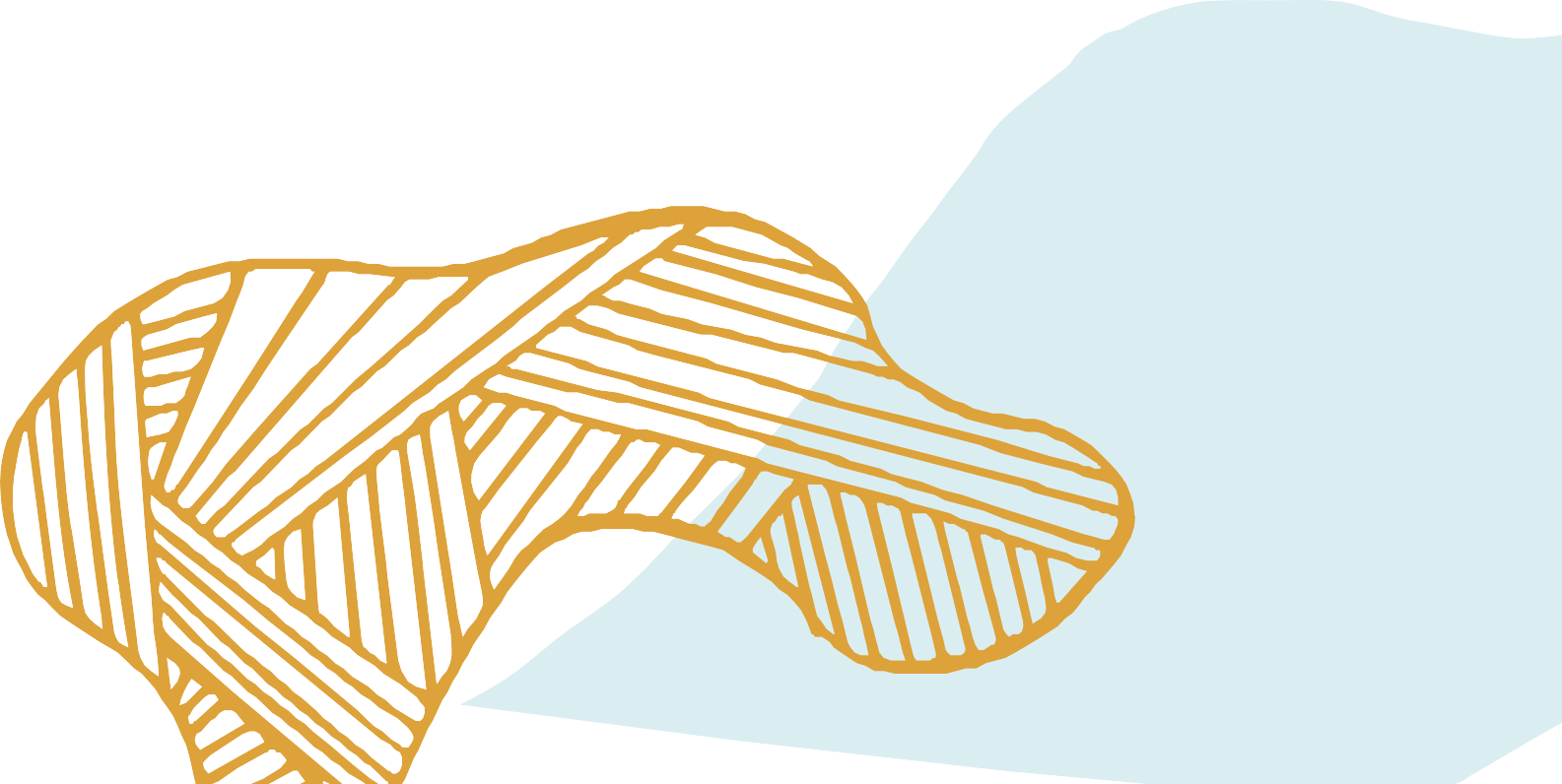 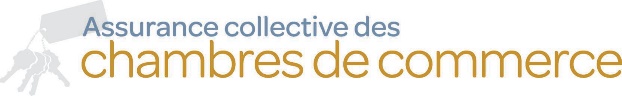 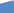 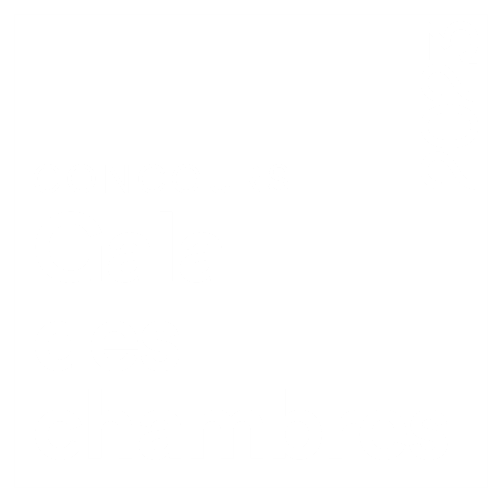 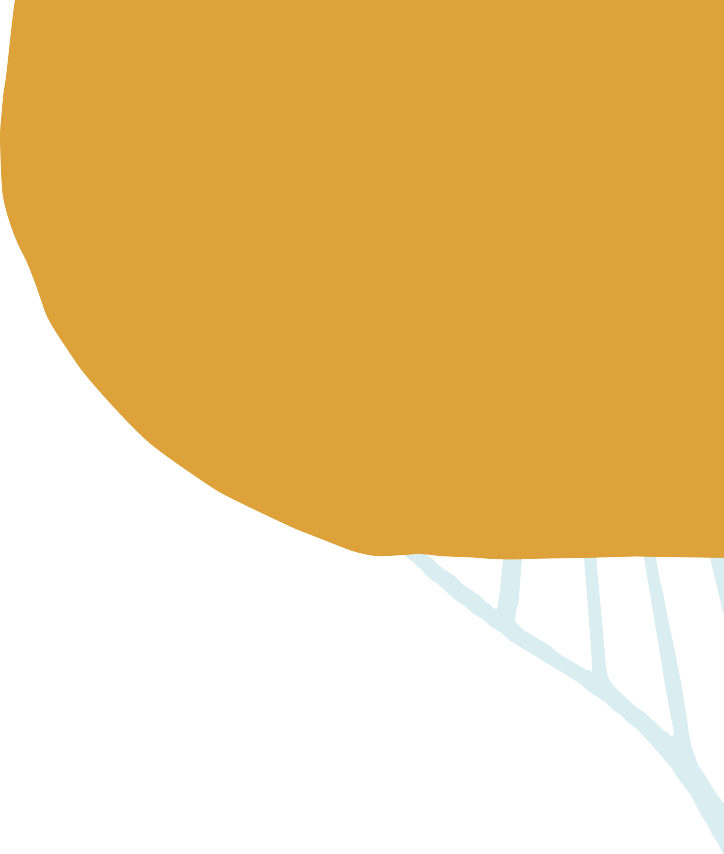 PRIX « INITIATIVE ou STRATÉGIE MANUFACTURIÈRE À SUCCÈS »Le prix « initiative ou stratégie manufacturière à succès » est attribué à une chambre de commerce, qui a élaboré une initiative ou une stratégie pour recruter davantage d’entreprises manufacturières en développant une offre de services adaptée pour ce secteur d’activités.MISE EN CANDIDATUREToutes les chambres de commerce peuvent participer au concours. Le formulaire doit être dûment rempli dans les délais requis. Tous les dossiers de candidatures doivent être complétés et envoyés à l’attention de Alexandra Fortier par courriel à alexandra.fortier@fccq.ca ou par WeTransfer au plus tard le lundi 17 mars 2023 à 23h59. ** un accusé de réception vous sera envoyé**Veuillez s’il vous plait joindre au dossier :le logo de la chambre fond transparent au format PNG LA PÉRIODE DE RÉFÉRENCELe jury retiendra la chambre de commerce qui aura démontré le succès le plus remarquable au Québec au cours d’une période de douze (12) mois, se terminant entre le 19 février 2022 et le 19 février 2023. Note : Si votre chambre devenait finaliste de cette catégorie, sachez qu’une version abrégée de ce dossier pourra être utilisé comme texte de présentation lors de la soirée du Gala des chambres.CRITÈRES D’ÉVALUATIONLe jury s’appuie sur le pointage suivant pour attribuer le prix :DÉCLARATION DU DÉPÔT DE MISE EN CANDIDATURELa chambre de commerce de ______________________________________ pose sa candidature pour la catégorie « Prix initiative ou stratégie manufacturière à succès» 2023.En déposant votre cahier de candidature, il est accepté que le nom et le logo de la chambre soient utilisés à des fins promotionnelles, si vous êtes retenu comme finaliste de cette catégorie.NOTE :   	Vous devez répondre aux questions en comptant une période d’opération de douze (12) mois, se terminant entre le 19 février 2022 et le 19 février 2023. Veuillez donc fixer une date repère durant cette période (par exemple : 10 janvier). Vous répondrez dès lors aux questions pour la période de douze mois se terminant à cette date repère.Date repère (à définir) :      Note : Si votre chambre devenait finaliste de cette catégorie, sachez qu’une version abrégée de ce dossier pourra être utilisé comme texte de présentation lors de la soirée du Gala des chambres.QUESTIONNAIREQuelle initiative ou stratégie avez-vous mise en place pour recruter davantage d’entreprises manufacturières? (150 mots maximum)Quelle nouvelle offre de services avez-vous développé pour le secteur manufacturier? (150 mots maximum)Les entreprises manufacturières sont-elles représentées sur votre conseil d’administration? OuiNonDéveloppez (300 mots maximum): Quelle(s) autres organisation(s) sur votre territoire desser(vent)t cette clientèle?Quels sont les principaux enjeux des entreprises manufacturières sur votre territoire? (100 mots maximum)Quel pourcentage de votre adhésion provient de ce secteur d’activités durant la période de référence?Quel était ce pourcentage en 2021-2022?Quels sont vos objectifs pour 2023-2024? (100 mots maximum)Pourquoi est-ce important pour vous d’attirer des entreprises manufacturières au sein de la chambre de commerce? (100 mots maximum)Qu’est-ce qui constitue pour vous un succès pour la chambre de commerce dans ce secteur d’activités? (100 mots maximum)CRITÈRES D’ÉVALUATIONPONDÉRATIONPortrait de la situation (bassin manufacturier sur le territoire, croissance de l’adhésion dans ce secteur, connaissance des enjeux)/30Initiative ou Stratégie à succès/40Vision/30Nom de la personne responsable du dépôt de candidature Titre Téléphone Courriel 